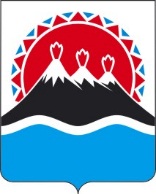 В целях поощрения работников Агентства по информатизации и связи Камчатского края, учреждений, организаций, предприятий Камчатского края за добросовестный труд и заслуги в сфере цифрового развития и связи Камчатского края,ПРИКАЗЫВАЮ:1.	Утвердить:1)	Положение о Почетной грамоте Агентства по информатизации и связи Камчатского края и Благодарности Агентства по информатизации и связи Камчатского края согласно приложению 1;2)	описание бланка Почетной грамоты Агентства по информатизации и связи Камчатского края согласно приложению 2;3)	описание бланка Благодарности Агентства по информатизации и связи Камчатского края согласно приложению 3.2.	Отделу развития телекоммуникаций Агентства по информатизации и связи Камчатского края обеспечить:1)	организацию изготовления бланков Почетной грамоты Агентства по информатизации и связи Камчатского края и Благодарности Агентства по информатизации и связи Камчатского края за счет средств, предусмотренных в краевом бюджете на содержание Агентства по информатизации и связи Камчатского края;2)	оформление, учет и хранение бланков Почетной грамоты Агентства по информатизации и связи Камчатского края и Благодарности Агентства по информатизации и связи Камчатского края.3.	Настоящий Приказ вступает в силу через 10 дней после дня его официального опубликования и распространяется на правоотношения, возникшие со дня его подписания.Приложение 1 к приказу Агентства по информатизации и связи Камчатского края
от __.07.2018 № __-Положениео Почетной грамоте Агентства по информатизации и связи Камчатского края и Благодарности Агентства по информатизации и связи Камчатского края Настоящее Положение определяет условия и порядок награждения Почетной грамотой Агентства по информатизации и связи Камчатского края (далее - Почетная грамота) и объявления благодарности Агентства по информатизации и связи Камчатского края (далее - Благодарность).Награждение Почетной грамотой является формой поощрения Агентства по информатизации и связи Камчатского края (далее - Агентство):за заслуги в реализации единой государственной политики в сфере цифрового развития и связи в Камчатском крае;за многолетнюю безупречную и эффективную государственную гражданскую службу Камчатского края;за многолетний добросовестный эффективный труд;за высокие личные достижения в профессиональной служебной деятельности на государственной гражданской службе Камчатского края;за высокое профессиональное мастерство;в связи с успешным выполнением особо важных и сложных заданий, связанных с решением задач, поставленных перед Агентством.Почетной грамотой награждаются граждане и коллективы организаций, независимо от организационно-правовых форм и форм собственности (далее - организации), активно участвующие или оказывающие содействие Агентству в решении возложенных на него задач, в расширении и укреплении эффективного сотрудничества, а также государственные гражданские служащие и работники Агентства.Объявление Благодарности является формой поощрения Агентства за:сотрудничество и содействие в решении задач, возложенных на Агентство;активную помощь в проведении мероприятий, организуемых Агентством;безупречную и эффективную государственную гражданскую службу Камчатского края;добросовестный и эффективный труд, профессиональное мастерство.Благодарностью поощряются граждане и коллективы организаций, участвующие или оказывающие содействие Агентству в решении возложенных на него задач, в расширении и укреплении эффективного сотрудничества, а также государственные гражданские служащие и работники Агентства.Награждение Почетной грамотой или поощрение Благодарностью может быть приурочено к профессиональным праздникам или юбилейным датам, которыми признаются:для коллективов организаций - 10 лет со дня образования организации и каждые последующие 5 лет;для граждан, государственных гражданских служащих и работников министерства - 50 лет и каждые последующие 5 лет.С ходатайством о награждении Почетной грамотой или объявлении Благодарности перед Агентством (далее - ходатайство) не позднее чем за 20 календарных дней до предполагаемой даты вручения поощрения, указанного в ходатайстве, могут выступать:руководители организаций, по согласованию с руководителями структурных подразделений Агентства, осуществляющих взаимодействие (сотрудничающих) с соответствующими организациями;руководители структурных подразделений Агентства, осуществляющие взаимодействие (сотрудничающие) с соответствующими гражданами, организациями;непосредственные руководители государственных гражданских служащих или работников Агентства.Ходатайство включает в себя:инициативное письмо, содержащее причину (повод) представления к награждению, с указанием предполагаемой даты, времени, места проведения награждения;сведения о представляемом к поощрению либо сведения о коллективе организации, представляемом к поощрению, оформляемые по формам согласно приложениям 1, 2 к настоящему Положению соответственно.Решение о награждении Почетной грамотой, объявлении Благодарности принимается Руководителем Агентства по информатизации и связи Камчатского края (далее – Руководитель) и оформляется приказом Агентства.Подготовку проекта приказа Агентства о награждении Почетной грамотой, объявлении Благодарности, а также оформление Почетной грамоты, Благодарности на бланке установленного образца осуществляет лицо, ответственное за ведение кадрового делопроизводства в Агентстве, после проверки наличия условий, оснований и правильности оформления ходатайства в соответствии с частями 2 - 8 настоящего Положения.Почетная грамота, Благодарность подписываются Руководителем, скрепляются печатью Агентства.Вручение Почетной грамоты, Благодарности производится в торжественной обстановке Руководителем или лицом, уполномоченным на вручение.Отдел развития телекоммуникаций Агентства, осуществляет ведение реестра лиц, награжденных Почетной грамотой и поощренных Благодарностью.При утере Почетной грамоты, Благодарности дубликат не выдается.Приложение 1к Положению о Почетной грамоте Агентства по информатизации и связи Камчатского края и Благодарности Агентства по информатизации и связи Камчатского краяФорма сведений о представляемомк награждению (поощрению)СВЕДЕНИЯ О ПРЕДСТАВЛЯЕМОМ К НАГРАЖДЕНИЮ (ПООЩРЕНИЮ)1. Наименование вида награды____________________________________________________________________2. Фамилия, имя, отчество: _____________________________________________3. Дата рождения: ___________ 4. Образование:___________________________5. Замещаемая должность: _____________________________________________6. Общий стаж работы: __________7. Стаж работы в отрасли (на государственной службе): ____________________8. С какого времени работает в данной организации: _______________________9. Краткое изложение заслуг, за которые представляется к награждению:____________________________________________________________________________________________________________________________________________________________________________________________________________________________________________________________________________________________________________________________________________________10. Какими государственными (ведомственными) наградами награжден(а), даты награждений: ________________________________________________________________________________________________________________________________________________________________________________________________11. Какими наградами награжден (а), даты награждений:________________________________________________________________________________________________________________________________________12. Сведения о действующих взысканиях и поощрениях за последний год (для государственных гражданских служащих и работников Агентства по информатизации и связи Камчатского края):____________________________________________________________________13. Дата заполнения: _______________.Печать, подпись руководителя организации (наименование должности, фамилия, имя, отчество)Приложение 2к Положению о Почетной грамоте Агентства по информатизации и связи Камчатского края и Благодарности Агентства по информатизации и связи Камчатского краяФОРМА СВЕДЕНИЙ О КОЛЛЕКТИВЕОРГАНИЗАЦИИ, ПРЕДСТАВЛЯЕМОМ К НАГРАЖДЕНИЮ (ПООЩРЕНИЮ)1. Наименование вида награды _____________________________________________________________________________________________________________2. Точное и полное наименование организации (без сокращений)________________________________________________________________________________________________________________________________________3. Указание конкретных достижений____________________________________________________________________________________________________________________________________________________________________________________________________________________________________________________________________________________________________________________________________________________4. Какими наградами коллектив награжден, даты награждений________________________________________________________________________________________________________________________________________5. Адрес ____________________________________________________________6. Телефон __________________________________________________________7. Дата заполнения: ______________.Печать, подпись руководителя организации (наименование должности, фамилия, имя, отчество)СОГЛАСОВАНО:(фамилия, имя, отчество, должность руководителя структурного подразделения Агентства по информатизации и связи Камчатского края, осуществляющего взаимодействие (сотрудничающего) с соответствующей организацией).Приложение 2 к приказу Агентства по информатизации и связи Камчатского края
от __.07.2018 № __-Описание бланка Почетной грамотыАгентства по информатизации и связи Камчатского края.Бланк листа Почетной грамоты Агентства по информатизации и связи Камчатского края (далее — Грамота) представляет собой глянцевый лист формата А4 (210 × 297 мм).На лицевой стороне Грамоты используются четыре цвета:5.	C0 M20 Y60 K20 (золотистый)6.	C9 M98 Y100 K2 (красный)7.	C92 M74 Y0 K0 (синий)8.	C0 M20 Y0 K100 (черный)В верхней и нижней частях бланка расположен векторный рисунок с мотивами герба Камчатского края. Верхняя часть узора (красные и синие треугольники) начинается от верхнего края листа и заканчивается на расстоянии 63 мм от верхней границы листа. Нижняя часть (синяя заливка с волнообразным краем) начинается на расстоянии 257 мм от верхнего края листа (40 мм от нижнего) и заполняет цветом все пространство до нижнего края.По периметру бланка поверх рисунка нанесена линия цвета C0 M20 Y60 K20 толщиной 1 мм с отступом 15 мм от верхнего и нижнего края, 20 мм — от левого и правого.На расстоянии 50 мм от верхнего края листа по центру расположен герб Камчатского края размером 16 × 19 мм. Ниже герба, на расстоянии 74 мм от верхнего края листа по центру в две строки расположена надпись: «Агентство по информатизации и связи Камчатского края»: шрифт Noto Serif Regular, кегль 12 пт, межстрочный интервал 15 пт.На расстоянии 102 мм от верхнего края по центру расположен заголовок «Почетная грамота» прописными буквами, цвет C0 M20 Y60 K20 (золотистый), шрифт Noto Serif Regular, кегль 45 пт, межстрочный интервал 52 пт. Ниже, по центру на расстоянии 130 мм от верхнего края, расположена надпись «Награждается»: цвет текста C0 M20 Y0 K100 (черный), шрифт Noto Serif Regular, кегль 14 пт, межстрочный интервал 20 пт.В центральной части бланка, на расстоянии 141 мм от верхнего края, в две строки по центру расположены фамилия, имя и отчество награждаемого. Цвет текста C0 M20 Y0 K100 (черный), шрифт Noto Serif Regular, кегль 25 пт, межстрочный интервал 35 пт.В нижней части бланка в 205 мм от верхнего края и 30 мм от левого поля в три строки расположен текст: «Руководитель Агентства по информатизации и связи Камчатского края». Инициалы имени, отчества и фамилия руководителя указываются на этой же строке от правого края. Цвет текста C0 M20 Y0 K100 (черный), шрифт Noto Serif Regular, кегль 12 пт, межстрочный интервал 15 пт. Здесь же по центру ставятся подпись и круглая гербовая печать Агентства по информатизации и связи Камчатского края.Ниже в 30 мм от левого поля в две строки располагается текст: «Приказ Агентства по информатизации и связи Камчатского края», на второй строке — дата и номер приказа о награждении. Цвет текста C0 M20 Y0 K100 (черный), шрифт Noto Serif Regular, кегль 12 пт, межстрочный интервал 15 пт.Оборотная сторона листа бланка Благодарности изображений и надписей не имеет.Приложение 3 к приказу Агентства по информатизации и связи Камчатского края
от __.07.2018 № __-Описание бланка БлагодарностиАгентства по информатизации и связи Камчатского краяБланк листа Благодарности Агентства по информатизации и связи Камчатского края (далее — Благодарность) представляет собой глянцевый лист формата А4 (210 × 297 мм).На лицевой стороне Благодарности используются четыре цвета:1.	C0 M20 Y60 K20 (золотистый)2.	C9 M98 Y100 K2 (красный)3.	C92 M74 Y0 K0 (синий)4.	C0 M20 Y0 K100 (черный)В верхней и нижней частях бланка расположен векторный рисунок с мотивами герба Камчатского края. Верхняя часть узора (красные и синие треугольники) начинается от верхнего края листа и заканчивается на расстоянии 63 мм от верхней границы листа. Нижняя часть (синяя заливка с волнообразным краем) начинается на расстоянии 257 мм от верхнего края листа (40 мм от нижнего) и заполняет цветом все пространство до нижнего края.По периметру бланка поверх рисунка нанесена линия цвета C0 M20 Y60 K20 толщиной 1 мм с отступом 15 мм от верхнего и нижнего края, 20 мм — от левого и правого.На расстоянии 50 мм от верхнего края листа по центру расположен герб Камчатского края размером 16 × 19 мм. Ниже герба, на расстоянии 74 мм от верхнего края листа по центру в две строки расположена надпись: «Агентство по информатизации и связи Камчатского края»: шрифт Noto Serif Regular, кегль 12 пт, межстрочный интервал 15 пт.На расстоянии 102 мм от верхнего края по центру расположен заголовок «Благодарность» прописными буквами, цвет C0 M20 Y60 K20 (золотистый), шрифт Noto Serif Regular, кегль 45 пт, межстрочный интервал 52 пт. Ниже, по центру на расстоянии 130 мм от верхнего края, расположено описание заслуг, за которые вручается Благодарность («За вклад в...», «За помощь в...» и т.п.). Цвет текста C0 M20 Y0 K100 (черный), шрифт Noto Serif Regular, кегль 14 пт, межстрочный интервал 20 пт.В центральной части бланка, на расстоянии 161 мм от верхнего края, в две строки по центру расположены фамилия, имя и отчество награждаемого. Цвет текста C0 M20 Y0 K100 (черный), шрифт Noto Serif Regular, кегль 25 пт, межстрочный интервал 35 пт.В нижней части бланка в 205 мм от верхнего края и 30 мм от левого поля в три строки расположен текст: «Руководитель Агентства по информатизации и связи Камчатского края». Инициалы имени, отчества и фамилия руководителя указываются на этой же строке от правого края. Цвет текста C0 M20 Y0 K100 (черный), шрифт Noto Serif Regular, кегль 12 пт, межстрочный интервал 15 пт. Здесь же по центру ставятся подпись и круглая гербовая печать Агентства по информатизации и связи Камчатского края.Ниже в 30 мм от левого поля и в 234 мм от верхнего края листа в две строки располагается текст: «Приказ Агентства по информатизации и связи Камчатского края», на второй строке — дата и номер приказа о награждении. Цвет текста C0 M20 Y0 K100 (черный), шрифт Noto Serif Regular, кегль 12 пт, межстрочный интервал 15 пт.Оборотная сторона листа бланка Благодарности изображений и надписей не имеет.АГЕНТСТВО ПО ИНФОРМАТИЗАЦИИ И СВЯЗИКАМЧАТСКОГО КРАЯПРИКАЗ № __-пг. Петропавловск-Камчатскийот «__» октября 2018 годаОб утверждении положения о Почетной грамоте Агентства по информатизации и связи Камчатского края и Благодарности Агентства по информатизации и связи Камчатского краяРуководитель АгентстваИ.М. Леонтьева